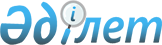 О создании Межведомственной комиссии по вопросам развития атомной отрасли Республики Казахстан
					
			Утративший силу
			
			
		
					Постановление Правительства Республики Казахстан от 8 декабря 2009 года № 2040. Утратило силу постановлением Правительства Республики Казахстан от 9 июня 2017 года № 357      Сноска. Утратило силу постановлением Правительства РК от 09.06.2017 № 357 (вводится в действие со дня его первого официального опубликования).

      В целях развития атомной отрасли Республики Казахстан Правительство Республики Казахстан ПОСТАНОВЛЯЕТ:

      1. Образовать Межведомственную комиссию по вопросам развития атомной отрасли Республики Казахстан.

      2. Утвердить прилагаемые:

      1) Положение о Межведомственной комиссии по вопросам развития атомной отрасли Республики Казахстан;

      2) состав Межведомственной комиссии по вопросам развития атомной отрасли Республики Казахстан.

      3. Настоящее постановление вводится в действие со дня подписания.

 Положение
о Межведомственной комиссии по вопросам развития атомной
отрасли Республики Казахстан
1. Общие положения      1. Межведомственная комиссия по вопросам развития атомной отрасли Республики Казахстан (далее - Комиссия) образована в целях выработки предложений по обеспечению реализации государственной политики в области атомной отрасли Республики Казахстан.

      2. Комиссия является консультативно-совещательным органом при Правительстве Республики Казахстан.

      3. Комиссия в своей деятельности руководствуется Конституцией и законами Республики Казахстан, актами Президента и Правительства Республики Казахстан и иными нормативными правовыми актами, а также настоящим Положением.

 2. Основные задачи и функции Комиссии      4. Основными задачами и функциями Комиссии являются:

      1) рассмотрение предложений и выработка рекомендаций по:

      формированию и реализации государственной политики в области атомной энергетики, промышленности и науки;

      концептуальным и основным направлениям развития атомной отрасли Республики Казахстан на среднесрочные и долгосрочные периоды;

      развитию приоритетных направлений в атомной отрасли, в том числе по развитию высокотехнологичных производств;

      координации процесса управления организациями и предприятиями атомной отрасли;

      2) рассмотрение вопросов обеспечения ядерной, радиационной и промышленной безопасности объектов использования атомной энергии;

      3) рассмотрение вопросов развития международного сотрудничества в сфере мирного использования атомной энергии.

 3. Основные права Комиссии      5. Комиссия в пределах своей компетенции вправе:

      1) заслушивать на своих заседаниях руководителей центральных и местных исполнительных органов по вопросам развития атомной отрасли Республики Казахстан;

      2) запрашивать необходимую информацию у государственных органов, ведомств и организаций по вопросам, относящимся к компетенции Комиссии;

      3) привлекать специалистов заинтересованных государственных органов, консультантов для оценки экономических, экологических и социальных аспектов реализации проектов атомной отрасли, разработки и внесения предложений по выбору приоритетных проектов, отвечающих стратегическим интересам Республики Казахстан;

      4) организовывать временно и постоянно действующие экспертные и рабочие группы.

 4. Организация деятельности Комиссии      6. Председатель Комиссии:

      1) руководит ее деятельностью;

      2) определяет повестку дня, а также место и время проведения заседаний Комиссии;

      3) созывает заседания Комиссии и председательствует на них.

      В отсутствие председателя его функции выполняет заместитель председателя Комиссии.

      7. Рабочим органом Комиссии является Министерство энергетики Республики Казахстан.

      Рабочий орган Комиссии осуществляет организационно-техническое обеспечение работы Комиссии, в том числе готовит предложения по повестке дня заседания Комиссии, необходимые документы, материалы, которые должны быть направлены членам Комиссии за три рабочих дня до проведения заседания Комиссии с приложением проекта протокола.

      Сноска. Пункт 7 в редакции постановления Правительства РК от 09.04.2014 № 329; с изменением, внесенным постановлением Правительства РК от 04.09.2014 № 970.

       8. После проведения заседания Комиссии секретарь Комиссии оформляет протокол. Секретарь не является членом Комиссии.

      Сноска. Пункт 8 в редакции постановления Правительства РК от 09.04.2014 № 329.

       9. Решения Комиссии принимаются открытым голосованием и считаются принятыми, если за них подано большинство голосов от общего количества членов Комиссии. Голосование проводится путем заполнения на заседании Комиссии листа голосования по форме согласно приложению к Инструкции о порядке создания, деятельности и ликвидации консультативно-совещательных органов при Правительстве Республики Казахстан и рабочих групп (далее – Инструкция), утвержденной постановлением Правительства Республики Казахстан от 16 марта 1999 года № 247. В случае равенства голосов принятым считается решение, за которое проголосовал председатель.

      Члены Комиссии имеют право на особое мнение, которое, в случае его выражения должно быть изложено в письменном виде и приложено к письму-отчету Комиссии, предусмотренному пунктом 24 Инструкции.

      По результатам проведения заседаний Комиссии и на основании листов голосования в течение трех рабочих дней составляется протокол, подписываемый председателем и секретарем.

      При изменении по итогам голосования содержания проекта протокола секретарь Комиссии направляет лист голосования с уточненной редакцией принятого решения членам Комиссии для согласования.

      Члены Комиссии после получения листа голосования направляют в течение одного рабочего дня ответ о согласии либо несогласии с обоснованием причин.

      Сноска. Пункт 9 в редакции постановления Правительства РК от 09.04.2014 № 329.

       10. Заседания Комиссии проводятся по мере необходимости, но не реже одного раза в полугодие и считаются правомочными, если на них присутствует не менее половины от общего числа членов Комиссии.

      11. Учет и хранение материалов и протокольных решений Комиссии с приложением листов голосования осуществляет рабочий орган Комиссии.

      Сноска. Пункт 11 в редакции постановления Правительства РК от 09.04.2014 № 329.

  5. Прекращение деятельности Комиссии      12. Основанием для прекращения деятельности Комиссии является решение Правительства Республики Казахстан.

 Состав
Межведомственной комиссии по вопросам
развития атомной отрасли Республики Казахстан      Сноска. Состав в редакции постановления Правительства РК от 04.09.2014 № 970.

       Министр энергетики Республики Казахстан, председатель

      вице-министр энергетики Республики Казахстан, заместитель председателя

      руководитель управления атомной промышленности Комитета атомного и энергетического надзора и контроля Министерства энергетики Республики Казахстан, секретарь

      заместитель Председателя Комитета национальной безопасности Республики Казахстан (по согласованию)

      заместитель Директора Службы внешней разведки Республики Казахстан "Сырбар" (по согласованию)

      заместитель Министра иностранных дел Республики Казахстан

      заместитель Министра внутренних дел Республики Казахстан

      вице-министр здравоохранения и социального развития Республики Казахстан

      вице-министр финансов Республики Казахстан

      вице-министр национальной экономики Республики Казахстан

      вице-министр образования и науки Республики Казахстан

      ответственный секретарь Министерства юстиции Республики Казахстан

      начальник 1-го Департамента Генеральной прокуратуры Республики Казахстан (по согласованию)

      директор по управлению горно-металлургическими активами акционерного общества "Фонд национального благосостояния "Самрук-Казына" (по согласованию)

      председатель правления акционерного общества "Национальная атомная компания "Казатомпром" (по согласованию)

      генеральный директор Республиканского государственного предприятия "Национальный ядерный центр Республики Казахстан"  Министерства энергетики Республики Казахстан

      заместитель генерального директора Республиканского государственного предприятия "Институт ядерной физики" Министерства энергетики Республики Казахстан


					© 2012. РГП на ПХВ «Институт законодательства и правовой информации Республики Казахстан» Министерства юстиции Республики Казахстан
				Премьер-Министр

Республики Казахстан

К. Масимов

Утверждено
постановлением Правительства
Республики Казахстан
от 8 декабря 2009 года № 2040Утверждено
постановлением Правительства
Республики Казахстан
от 8 декабря 2009 года № 2040